Шаблон бланка для международной перепискиDear Mr./Mrs.Sincerely,Sergey KosenokRector of Surgut State UniversityContact person: Ф. И. О. (на англ. яз.)Phone: + 7 …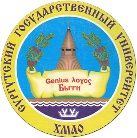 Surgut State University [SurGU]Lenin Av.,1, SurgutKhanty-Mansiysk Autonomous Okrug – UgraRussia, 628412Tel. +7 (3462) 762-900, Fax +7 (3462) 762-929e-mail: rector@surgu.ruhttp://www.surgu.ruFrom___________________ №______________Ref № ___________________Кому (на англ. языке)